IME IN PRIIMEK, RAZRED___________________________________OCENA: [46T]GOSTOTA KAMNINE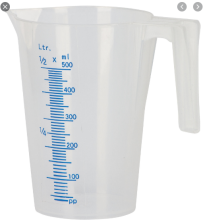 PRIPOMOČKI:Merilna posoda( posoda z merami, ki jih najdeš v kuhinji)KameninaKuhinjska tehtnicaCILJ: IZRAČUNAJ GOSTOTO KAMNA IZVEDBA POSKUSA (3t) Poskus izvajaj po korakih. Izmeri maso kamna:mKamen=__________________Določi prostornino kamna s potapljanjem v vodo.Izmeri prostornino vode v posodi: V1= ______________Izmeri prostornino vode in kamna skupaj: V2= ______________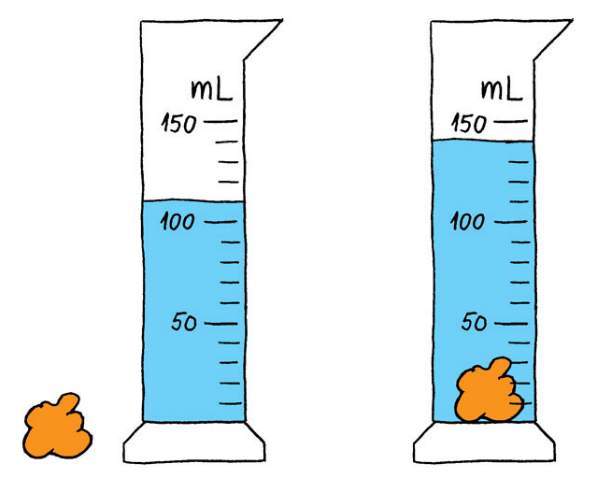 Pri izvajanju poskusa moraš s telefonom poslikati  posodo, s katero opravljaš nalogo! Fotografija bo eden od dokazov, da si nalogo opravil.IZRAČUN PROSTORNINE KAMNA(3t)Prostornino kamna izračunaš po formuli: Vk= V2 - V1Vk=__________________IZRAČUN GOSTOTE KAMNA(4t) Iz pridobljenih podatkov (masa, prostornina) izračunaj gostoto kamna. Bodi pozoren na enote, ki jih izbereš.KOMENTAR IZRAČUNANE GOSTOTE KAMNA(2t)Primerjaj in komentiraj pridobljeno vrednost s vrednostmi v tabelah, ki jih najdeš na spletu:http://www2.arnes.si/~oskratl1s/fizika/vsebine%208%20razred/gostota/Gostota%20snovi.htmOdgovori na vprašanje:Ali je tvoj rezultat v skladu s pričakovanji, glede na to, da je potopil v vodi? _____________________________________________________________S pomočjo tabele poskušaj ugotoviti, za kakšen material gre._____________________________________________________________MERJENJE ČASA – PEŠČENA URA PRIPOMOČKI:Plastenke Pesek (zdrob, sladkor, majhne kroglice)ŠtoparicaCILJ: IZDELAJ PEŠČENO URO IN JO UMERI (10t)Izdelaj peščeno uro, ki bo merila čas 5 minut. Poskušaj doseči, da bo ura v več zaporednih poskusih in v obeh smereh vedno merila enak čas! Opis peščene ure:Priprava za merjenje časa v obliki steklene, okrogle in v sredini zelo stisnjene posode, v kateri se droben pesek v določenem času pretoči iz zgornjega dela skozi ozko grlo v spodnji del. Peščene ure so uporabljali ponoči ali ob oblačnem vremenu. Seveda tudi ob sončnih dneh, vendar so takrat bolj uporabljali sončne ure. Peščene ure so najbrž uporabljali že v srednjem veku, okrog leta 1300. Te ure še danes uporabljamo (npr. za kuhanje jajc).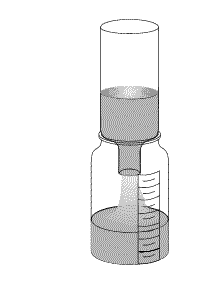 Pri izvajanju poskusa moraš s telefonom poslikati  poskus. Fotografija bo eden od dokazov, da si nalogo opravil. Povezave na spletne strani, kjer si lahko ogledaš kako izdelati peščeno uro:https://www.youtube.com/watch?v=MEW-JM6cTmk (zelo enostavna izdelava)https://www.youtube.com/watch?v=YtVyvv1jmFc (enostavna izdelava)Zanimiva naloga na temo peščenih ur:https://www.youtube.com/watch?v=qhOIY3433JcDODATNE NALOGE : Površina, prostornina, gostota in tlak v trdnih snoveh.1. Naloga: (5t)Pretvori:127mm2=__________________________cm20,07dm2=___________________________m2	46 l =______________________________dm32545 cm3=__________________________m3cm3 =__________________________ml2. Naloga: (7t)Pred poletjem napolniš bazen z vodo.Koliko vode moraš natočiti če je dolžina bazena 6m, širina3 m in višina 1,6 m?Koliko kg vode natočiš?Koliko kg vode natočiš, če bazen napolniš s slano vodo? (=1040 kg/m3). Koliko časa polniš bazen, če natočiš vsako sekundo 18 litrov vode?3. Naloga: (4t)Učenka z dlanjo pritiska na mizo s silo 24 N. Ploščina njene dlani je 120 cm2. Kolikšen je tlak pod njeno dlanjo?4. Naloga: (5t)Kolo avtomobila se ceste dotika na dolžini 15 cm in širini 18 cm.S kolikšno površino se ceste dotika eno kolo?S kolikšno površino se ceste dotika avtomobil s vsemi štirimi kolesi?S kolikšnim tlakom pritiska avtomobil na cesto, če je njegova masa 1,8 tone?5. Naloga: (3t)Bukova deska ima maso  in prostornino 3 dm3. Kolikšna je gostota bukove deske?